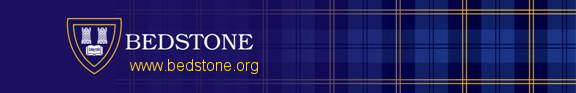 MEDICATION REQUEST/CONSENT FORM – long termThe college is unable to administer or supervise administration of your child’s medicine unless you complete and sign this form. Details of StudentSurname						Forename(s)Date of Birth					Year/tutor group:		House:Reason for medication to be given:                        ________________________________________________Medication Details:Parents must ensure that in date, properly labelled medication(s) are supplied. All medications should be in original packaging with students name clearly visible.Name of Medication and strength.        		(As described on the container)Date Dispensed:				Duration Directions of useHow much to give:When to be given:Any special instructions:ASTHMA INHALERS AND EPI PENS ONLY: This student is capable of self-administration and may carry inhaler or Epipen® and self administer in school.Yes     No		Signed…………………………. 	Date………………….Number of tablets/quantity given to college =Contact Details:NameContact Numbers (1)					(2)Relationship to childThe above information is, to the best of my knowledge, accurate at the time of writing and I give consent to college staff administering the medication in accordance with Bedstone College’s medication policy. I will inform the school immediately, in writing, if there is any change in dosage or frequency of the medication or if the medication is stopped. I understand that if the medication is long term, I will be requested to complete a new consent form every twelve months.Parent’s/Carer’s signature ………………………………. Date……………….. Print Name:………………………………………………………………………….. If more than one medication is to be given a separate form should be completed for each.